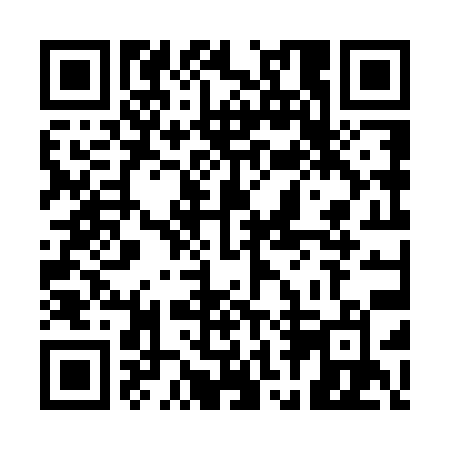 Prayer times for Waneta Junction, British Columbia, CanadaMon 1 Jul 2024 - Wed 31 Jul 2024High Latitude Method: Angle Based RulePrayer Calculation Method: Islamic Society of North AmericaAsar Calculation Method: HanafiPrayer times provided by https://www.salahtimes.comDateDayFajrSunriseDhuhrAsrMaghribIsha1Mon2:524:5112:556:258:5810:562Tue2:534:5112:556:258:5810:563Wed2:534:5212:556:258:5810:564Thu2:544:5312:556:258:5710:565Fri2:544:5312:556:258:5710:566Sat2:554:5412:556:248:5610:567Sun2:554:5512:566:248:5610:568Mon2:564:5612:566:248:5510:559Tue2:564:5712:566:248:5410:5510Wed2:574:5812:566:238:5410:5511Thu2:574:5912:566:238:5310:5412Fri2:585:0012:566:238:5210:5413Sat2:585:0112:566:228:5110:5414Sun2:595:0212:566:228:5110:5315Mon3:005:0312:576:218:5010:5316Tue3:005:0412:576:218:4910:5317Wed3:015:0512:576:208:4810:5218Thu3:015:0612:576:208:4710:5219Fri3:025:0712:576:198:4610:5120Sat3:035:0912:576:198:4510:5021Sun3:055:1012:576:188:4310:4822Mon3:075:1112:576:178:4210:4623Tue3:095:1212:576:178:4110:4324Wed3:125:1412:576:168:4010:4125Thu3:145:1512:576:158:3910:3926Fri3:165:1612:576:158:3710:3727Sat3:185:1712:576:148:3610:3428Sun3:215:1912:576:138:3510:3229Mon3:235:2012:576:128:3310:3030Tue3:255:2112:576:118:3210:2731Wed3:275:2312:576:108:3010:25